Patient /Carer Information – Caring for your wound at home temporarily during the present COVID-19 pandemic.Preparing to change the dressing and dress your wound  You will need:Sterile, clean dressing pack (provided) -  include gauze, gloves, tray, apron and waste bag.wound dressings provided by nursing staffscissors (given by nurses) cleaned prior to use if neededcreams/barrier creams for surrounding skin provided by nursing staff if requiredtape (if required)running tap water or saline sachet provided to clean wound and surrounding skin                     Procedure:Ensure you have a cleaned area to work from, eg:, clean tea tray or a towel to put your equipment on. Remove any pets from the area before starting any dressing changeWash hands thoroughly especially between fingers and palms of hands for 20 seconds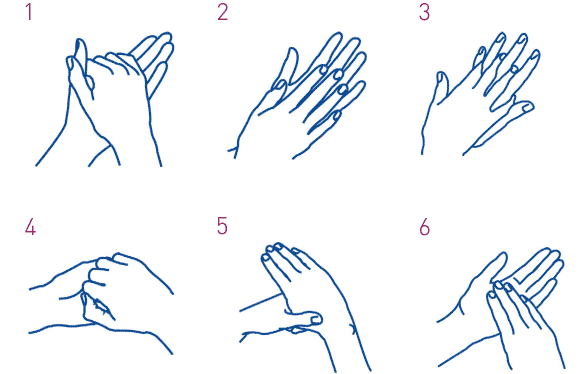 Dry hands with a clean towel/kitchen roll Open dressing pack onto a clean tea tray or towel and apply apron provided if carer is doing the dressing.Remove waste bag used for dirty dressings Put your hand inside the waste bag and remove the old dressing without touching the inside of the dirty dressing or the wound surface. Holding the old dressing, turn the bag inside out so capturing the old dressing without touching it directly .You might have to wet the dressing with tap water/a normal saline sachet solution if the dressing is stuck to the wound; do NOT pull  as this will damage the healing wound. Soak with the tap water or saline sachet if stuck and try again gently after a few minutes  Wash hands again or use alcohol hand gelOpen new wound dressings and place on the tray on the clean, sterile opened dressing pack.Apply clean gloves from the open dressing pack.Clean surrounding skin with tap water and gauze from the open dressing pack, dry surrounding skin with remaining gauze or towel from the open dressing packClean the wound with another sterile gauze dipped in tap water or saline sachet solution. Apply a small amount protective barrier film/creams/moisturiser around the wound edge if neededApply new dressings as directed by the nurse who provided dressings.Discard any unused dressing items from pack in waste bag. Secure bag and dispose off Wash hands againPlease monitor for signs of infection!Observe for:Redness to skin surrounding wound.Skin surrounding wound is warmer than normal.Wound and surrounding skin  has become painful.Swelling and hardening.Increased wetness and leakage from wound. Offensive smell.Yellow or green pus.If wound deteriorates/gets larger or deeper.You feel unwellIf you have any of the above signs and you suspect you have an infection in your wound - please contact your community Nurse teamSpecific instructions ( fluid to use , name of dressing , other instructions if needed) .Name of patient Name and signature Contact number 